
Mary’s 2020 Gift Guide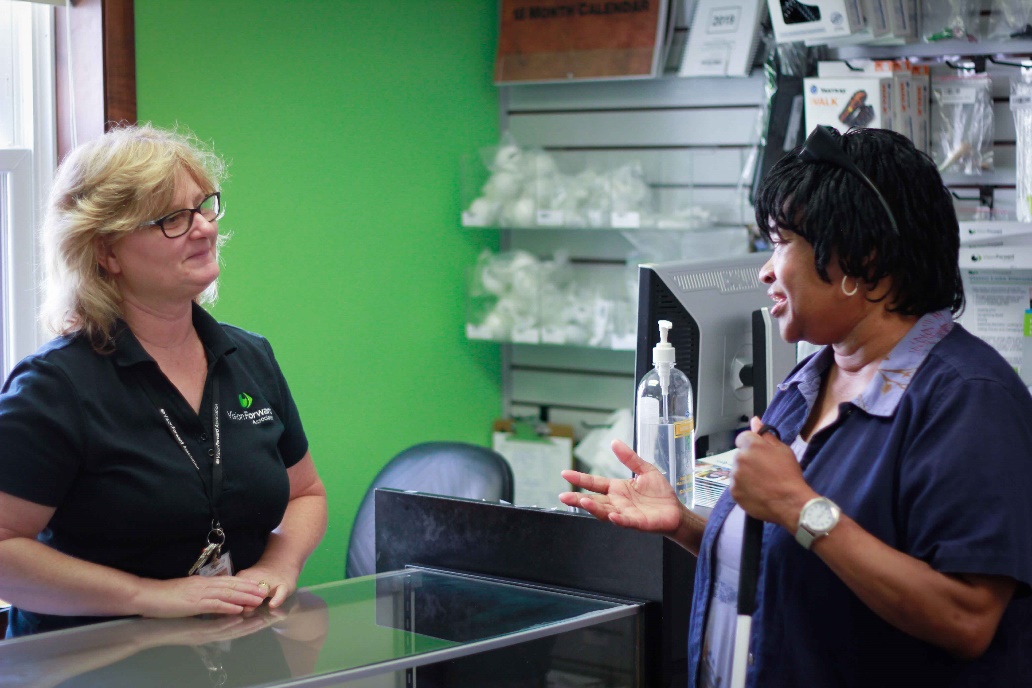 “I really enjoy meeting the Vision Forward Store customers.  I’m happy to listen and help them find various products to make daily tasks easier.  I often hear how much of a difference our products make when customers come back to visit.  Knowing how challenging it can be to find the “perfect” gift, I put together some ideas for gift buying this holiday season, whether it be for yourself, a family member or friend. Take a look through this Gift Guide, and feel free to stop by or give me a call.”  
       - Mary, Vision Forward Store CoordinatorMobility MittensWhite cane users can now step out in warmth and style with our hand-made Mobility Mittens.  These one-size-fits-most mittens have a specially-designed opening where a cane can fit through and come in a variety of patterns.  Contact us to make your selection.  XMMITTS:  $38.002020 Large Print Wall CalendarBold print and large spaces to write in make this 18-month large print wall calendar an important tool in helping to stay organized.  
LWALLCAL20:  $13.50Talking Keychain Alarm Clock Small enough to fit in your pocket or purse, the talking alarm clock is easy to set and comes on a handy keychain. Batteries are included.
T6685: $12.503X Ladybug Pendant MagnifierAccessorize your wardrobe with our new ladybug pendant magnifiers that can magnify items on the go such as menus and product labels.  Each comes on a 28” chain and has a 3X lens.  Choose between a red ladybug with silvertone accents and chain or a green ladybug with goldtone accents and chain.  Red Ladybug Silvertone
M3100128:  $11.50Green Ladybug GoldtoneM301129:  $11.50Cobra Desk LampChoose one of three LED color modes (warm light, cool light and natural daylight) to help reduce glare and eyestrain. The sleek arm of the Cobra flexes and twists, and the base includes a USB port to charge phones and more.
E2CRG5B: $79.00Clear ClockHigh contrast makes reading the time easier on this sleek new digital clock that can either be mounted on the wall or set on a desk.  Brightness can be adjusted on the display that shows the day, month and year in large, bold letters.  Multiple alarm options are included.HCCW: $44.50Backgammon 
Enjoy a game of backgammon with this adapted playing board that has raised lines, tactile dots and color markings.  The board folds for easy storage.  The playing pieces and dice have tactile markings as well.G1164: $32.50Tactile 4 In A RowPlay this classic game to connect four checkers in row using modified pieces that have red checkers with a tactile hole and yellow checkers that are solid.  4 In A Row is designed for two players ages six and up.
G291703: $22.50Stress Less Drink HolderDesigned by an inventor who is legally blind, this handy drink holder provides confidence and independence while reducing messy spills and frustration.  It has a built-in coaster, accommodates a variety of beverage containers and has a handy holder for sugar packets, magnifier or glasses.H53051: $15.00Extra Long Oven GloveProtect yourself from burns with this extra-long 15” glove that can withstand temperatures up to 480 degrees Fahrenheit.  This one-size-fits-all glove has non-slip silicone grip on both sides and can be used with either the right or left hand.  The machine washable glove will not catch fire or melt; however, it is not waterproof.H555012: $15.75Food Pod Silicone Cooking BagEasily boil, blanch, steam and drain with this silicone basket.  A clip holds the handle out of the hot water. Simply pull the pod out of the water and the water drains away, leaving the food in the basket.  The Food Pod measures 6″ round x 5″ tall.H421175: $15.75Big Larry FlashlightJust under 7½ inches long, this flashlight is equipped with LED technology with an output of intense light to assist low vision users with reading. The BIG Larry™ also features a lower powered secondary light (160 lumens) and an intense emergency red flash mode. BIG Larry™ has an anodized aircraft-grade aluminum body and is impact and water resistant. It has a powerful magnetic base that can attach to metal surfaces or pick up metal items.E401092: $25.00Explore 8The eight-inch screen on this electronic magnifier provides up to 30X magnification with a sharp HD image.  Use at home or take on the road with battery life of 4.5 hours.  The Explore 8 has twin Ultra HD cameras for desktop or distance viewing and can be connected easily to a large screen TV.  YEXPLORE 8: $1,099.0024” Topaz EZ HDThe Topaz EZ HD provides simply uncomplicated magnification with brilliant magnified images and easy-to-use controls. This economical video magnifier emphasizes ease of use with single-function controls and a high-definition camera. The HD camera provides superior image quality, a wider field of view, and a lower magnification range.YTOPAZEZHD: $2,745.00